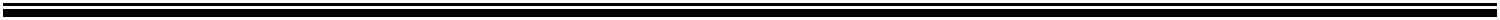 OBJECTIVES:To obtain a challenging position of responsibility for the job that will provide opportunity to exercise and enhance my knowledge in the field I choose to pursue.AREAS OF EXPERTISE:Selection of pump for appropriate requirements needed. (Ebara Standard)Expertise in cost estimating, planning, and schedulingKnowledge of construction engineering processes, equipment, and raw materialsMicrosoft  Office ( Word, Excel, PowerPoint, Adobe)Microsoft OutlookKnowledge in AutoCADPC Repair, Installation of OS, Hardware and Software TroubleshootingConstruct and Read Electrical DiagramHands-On Mechanical Power ToolsHandle / operate a machine for a process for solar wafer depositionSolderingWork/Job description:Pump selection based on capacity and flowPreparation of cost sheets, quotations, proposal and technical submittals to meet customer’s requirementsProvide cost, time, and labor estimates for projectsHandling customer’s inquiries & concerns via phone & e-mailAttend customers’ pre-bid, final-bid and price negotiationCoordination with the vendors and admin in regards with the needed information by the customers.Assist the admin staffs in coordinating the deliveriesIssuance of IOJO (instructional job order) for the assembly of the fabrication of pump, motors & booster systemsPrepares AUTOCAD drawings for the assembly of pump & booster systemAssisted project manager in entering project tasks and budgets in the databaseWork/Job description:Canvassing of electrical components such as molded case circuit breaker, magnetic starter, timers, relays, over / under voltage relay, ammeter, voltmeter, Liquid level relay and other parts needed to complete the design of circuit operation.Negotiated with subcontractors on commercial terms for the companyDeveloped Bill of Materials (BOM) ,Project cash flow and maintain records of expensesPreparation of cost / proposals needed by the customers Others:Reading electrical schematics and dimensioned layouts drawings. (AUTOCAD)Dimensionally layout back panels and externally mounted devices and enclosures using a variety of methods including drilling and other standard preparation for layout.Point to point wiring of internal panel components such as PLCs, relays, motor starters, contactors, reduced voltage starters and VFDs.Wiring and testing of motor control circuit based on schematic diagram of pumps operation.Work/Job description:Ensures good quality output based on define parameters and controls on-time delivery of ProductsOperates and troubleshoot OTB Machines and assist other engineer for evaluationMonitor and evaluate variations associated with Plasma Enhanced Chemical Vapor Deposition (PECVD) process to ensure good quality of product wafers.Perform tool set-up, conditioning and operations, machine adjustment and maintenance to ensure good performance and yield.Take lead role in improvement programs such statistical process control and total preventive maintenance to drive process yield and capability.Responsible of making reports in Over-all Equipment Efficiency for Cell-OTB Sin ARC process.Performs process monitoring/qualification run using Metrology Tool like Rudolph Ellipsometer and Sinton Tester.Support other production areas as deemed necessary by manufacturing supervisors.First Name of Application CV No: 1645434Whatsapp Mobile: +971504753686 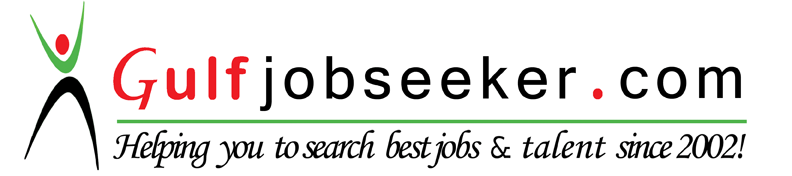 EMPLOYMENT HISTORY:EMPLOYMENT HISTORY:Company name:Ebara Pumps Philippines, Inc.From/To: Sep. 2014~Feb. 2016Industry:Sales Department / Pump TradingPosition Title:Cost/ Application EngineerWork specialization:Cost and SalesLevel:Sales EngineerEMPLOYMENT HISTORY:EMPLOYMENT HISTORY:Company name:Anica Induction TechnologyFrom/To: July.2011~Aug.2014Industry:Fabrication / Assembly/ SalesPosition Title:Assembler / Cost EstimatorWork specialization:Fabrication and SalesLevel:EngineerEMPLOYMENT HISTORY:EMPLOYMENT HISTORY:Company name:Sun power Philippines Manufacturing LimitedFrom/To:   May 2008~June 2011Industry:Manufacturing / ProductionPosition Title:Lead Technician (Production Line)Work specialization:Maintaining and Operating OTB MachinesLevel:TechnicianPERSONAL PARTICULARS:PERSONAL PARTICULARS:Age:31 yrs old.Date of birth:July 2, 1984Gender:MaleMarital Status:SingleNationality:FilipinoVisa Status:Tourist Visa – Valid Until (April 26, 2016)EDUCATIONAL ATTAINMENT:EDUCATIONAL ATTAINMENT:Qualifications:Bachelor of Science / College DegreeField of study:EngineeringMajor:ComputerInstitute/University:University of Perpetual Help System DaltaDate Graduated:May 2008